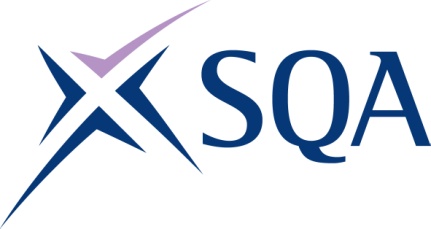 SVQ in Waterproof Membrane Roofing Systems (Construction) (Reinforced Bitumen Membrane Roofing) at SCQF Level 5GA CODE: GV4E 22SCQF overall credit:	Min = 73, Max = 251Please note the table below shows the SSC identification codes listed alongside the corresponding SQA unit codes. It is important that the SQA unit codes are used in all your recording documentation and when your results are communicated to SQATo attain the qualification candidates must complete 6 credits This consists of:3 mandatory units3 optional mandatory unitsMandatory units: Learners must complete all 3 mandatory unitsMandatory units: Learners must complete all 3 mandatory unitsMandatory units: Learners must complete all 3 mandatory unitsMandatory units: Learners must complete all 3 mandatory unitsMandatory units: Learners must complete all 3 mandatory unitsMandatory units: Learners must complete all 3 mandatory unitsSQA codeSSC codeTitleSCQF levelSCQF creditsSQA creditsHL7R 04COSVR641v2Conform to General Workplace Health, Safety and Welfare6121HL7T 04COSVR642v1Conform to Productive Work Practices551HM15 04COSVR643v1Move, Handle or Store Resources551Mandatory Optional units - learners must achieve 1 of the following:Mandatory Optional units - learners must achieve 1 of the following:Mandatory Optional units - learners must achieve 1 of the following:Mandatory Optional units - learners must achieve 1 of the following:Mandatory Optional units - learners must achieve 1 of the following:Mandatory Optional units - learners must achieve 1 of the following:J7YW 04COSVR685v2Prepare Surfaces for Membrane Roofing Systems (LPG Gas Torch)5151J7YX 04COSVR685v2Prepare Surfaces for Membrane Roofing Systems (Hot Air Gun)5151J7YY 04COSVR685v2Prepare Surfaces for Membrane Roofing Systems (Electronic Torch)5151Mandatory Optional units - learners must achieve 1 of the following:Mandatory Optional units - learners must achieve 1 of the following:Mandatory Optional units - learners must achieve 1 of the following:Mandatory Optional units - learners must achieve 1 of the following:Mandatory Optional units - learners must achieve 1 of the following:Mandatory Optional units - learners must achieve 1 of the following:J805 04COSVR686v2Repair Membrane Roofing Systems (Damaged Membranes)5161J806 04COSVR686v2Repair Membrane Roofing Systems (Edges and Upstands)5161J807 04COSVR686v2Repair Membrane Roofing Systems (Penetrations, Pipes and Vents)5161J808 04COSVR686v2Repair Membrane Roofing Systems (Perimeters, Rainwater Outlets)5161Mandatory Optional units - learners must achieve 1 of the following:Mandatory Optional units - learners must achieve 1 of the following:Mandatory Optional units - learners must achieve 1 of the following:Mandatory Optional units - learners must achieve 1 of the following:Mandatory Optional units - learners must achieve 1 of the following:Mandatory Optional units - learners must achieve 1 of the following:J80C 04COSVR107v4Apply Reinforced Bitumen Membrane Systems (Pour and Roll)5201J80D 04COSVR107v4Apply Reinforced Bitumen Membrane Systems (Torch-On)5201J80E 04COSVR107v4Apply Reinforced Bitumen Membrane Systems (Flame Free)5201J80F 04COSVR107v4Apply Reinforced Bitumen Membrane Systems (Cold Applied)5201J80G 04COSVR107v4Apply Reinforced Bitumen Membrane Systems (Self-Adhesive)5201J80H 04COSVR107v4Apply Reinforced Bitumen Membrane Systems (Hot Melt)5201